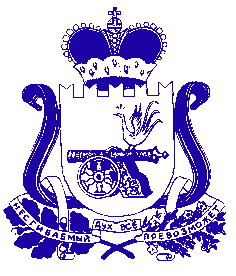 АДМИНИСТРАЦИЯСТОДОЛИЩЕНСКОГО СЕЛЬСКОГО ПОСЕЛЕНИЯПОЧИНКОВСКОГО РАЙОНА СМОЛЕНСКОЙ ОБЛАСТИПОСТАНОВЛЕНИЕот 03.12.2020 года                                                                                       № 047         В соответствии с Федеральным законом от 21.12.1994 года N 68-ФЗ «О защите населения и территорий от чрезвычайных ситуаций природного и техногенного характера», федеральным законом от 21.12.1994 года N 69-ФЗ «О пожарной безопасности», федеральным законом от 06.10.2003 года N 131-ФЗ «Об общих принципах организации местного самоуправления в Российской Федерации», на основании Устава Стодолищенского сельского поселения Починковского района Смоленской области Администрация Стодолищенского сельского поселения Починковского района Смоленской областип о с т а н о в л я е т:1.Внести в  муниципальную программу «Обеспечение пожарной безопасности на территории Стодолищенского сельского поселения  Починковского района Смоленской области» следующие изменения:- раздел «Объем и источники финансирования Программы» изложить в следующей редакции:- Приложение «ПЕРЕЧЕНЬ мероприятий муниципальной  Программы «Обеспечение пожарной безопасности на территории Стодолищенского сельского поселения Починковского района Смоленской области» изложить в следующей редакции:2.Настоящее постановление подлежит размещению на официальном сайте Администрации Стодолищенского сельского поселения Починковского района Смоленской области  в информационно-телекоммуникационной сети «Интернет».Глава муниципального образования Стодолищенского сельского поселения Починковского района Смоленской области                            Л.В.ЗиновьеваУтверждена постановлением АдминистрацииСтодолищенского сельского поселения Починковского района Смоленской области от  03.12.2020 № 047МУНИЦИПАЛЬНАЯ  ПРОГРАММА«Обеспечение пожарной безопасности на территории Стодолищенского сельского поселения Починковского района смоленской области»2021 годПаспорт муниципальной программы  «Обеспечение пожарной безопасности на территории Стодолищенского сельского поселения Починковского района Смоленской области»1. Общее положение1.1. Муниципальная целевая программа «Обеспечение пожарной безопасности на территории Стодолищенского сельского поселения Починковского района Смоленской области» (далее - Программа) определяет направления и механизмы реализации полномочий по обеспечению первичных мер пожарной безопасности на территории Стодолищенского сельского поселения Починковского района Смоленской области, усиления противопожарной защиты населения и материальных ценностей..1.2. Программа разработана в соответствии с нормативными актами Российской Федерации, муниципальными нормативными актами:- Федеральным законом от 6 октября . № 131-ФЗ «Об общих принципах организации местного самоуправления в Российской Федерации»;- Федеральным законом от 21 декабря . № 69-ФЗ «О пожарной безопасности»;- Федеральным законом от 22 июля 2008г. № 123-ФЗ «Технический регламент о требованиях пожарной безопасности»2. Содержание проблемы и обоснование необходимости еерешения программными методамиОсновными причинами возникновения пожаров и гибели людей являются неосторожное обращение с огнем, нарушение правил пожарной безопасности при эксплуатации электроприборов и неисправность печного отопления. Для стабилизации обстановки с пожарами Администрацией Стодолищенского сельского поселения Починковского района Смоленской области  ведется определенная работа по предупреждению пожаров:-проводится корректировка нормативных документов, руководящих и планирующих документов по вопросам обеспечения пожарной безопасности;-проводятся совещания с  руководителями объектов и ответственными за пожарную безопасность по вопросам обеспечения пожарной безопасности;-при проведении плановых проверок жилищного фонда особое внимание уделяется ветхому жилью, жилью социально неадаптированных граждан.Вместе с тем подавляющая часть населения не имеет четкого представления о реальной опасности пожаров, поскольку система мер по противопожарной пропаганде и обучению мерам пожарной безопасности недостаточна.В соответствии с Федеральными законами от 21 декабря . № 69-ФЗ «О пожарной безопасности», от 22 июля 2008г. № 123-ФЗ «Технический регламент о требованиях пожарной безопасности» обеспечение первичных мер пожарной безопасности предполагает:1) реализацию полномочий органов местного самоуправления по решению вопросов организационно-правового, финансового, материально-технического обеспечения пожарной безопасности муниципального образования;2) разработку и осуществление мероприятий по обеспечению пожарной безопасности муниципального образования и объектов муниципальной собственности, которые должны предусматриваться в планах и программах развития территории, обеспечение надлежащего состояния источников противопожарного водоснабжения, содержание в исправном состоянии средств обеспечения пожарной безопасности жилых и общественных зданий, находящихся в муниципальной собственности;3) разработку и организацию выполнения муниципальных целевых программ по вопросам обеспечения пожарной безопасности;4) разработку плана привлечения сил и средств  для тушения пожаров и проведения аварийно-спасательных работ на территории муниципального образования и контроль за его выполнением;5) установление особого противопожарного режима на территории муниципального образования, а также дополнительных требований пожарной безопасности на время его действия;6) обеспечение беспрепятственного проезда пожарной техники к месту пожара;7)  обеспечение связи и оповещения населения о пожаре;8) организацию обучения населения мерам пожарной безопасности и пропаганду в области пожарной безопасности, содействие распространению пожарно-технических знаний;9) создание условий для организации  и развития добровольной пожарной дружины, а также для участия граждан в обеспечении первичных мер пожарной безопасности в иных формах;10) социальное и экономическое стимулирование участия граждан и организаций в добровольной пожарной охране, в том числе участия в борьбе с пожарами;11) оказание содействия органам государственной власти субъектов Российской Федерации в информировании населения о мерах пожарной безопасности, в том числе посредством организации и проведения собраний населения.Целевой программный подход позволит решить задачи по обеспечению пожарной безопасности, снизить количество пожаров,  материальный ущерб от пожаров.Разработка и принятие настоящей Программы позволят поэтапно решать обозначенные вопросы.3. Основные цели и задачи реализации Программы3.1. Основной целью Программы является усиление системы противопожарной защиты Стодолищенского сельского поселения Починковского района Смоленской области, создание необходимых условий для укрепления пожарной безопасности,  уменьшение материального ущерба от пожаров.3.2. Для ее достижения необходимо решение следующих основных задач:3.2.1. Совершенствование нормативной, правовой, методической и технической базы по обеспечению предупреждения пожаров в жилом секторе, общественных и производственных зданиях;3.2.2. Повышение готовности добровольной пожарной дружины к тушению пожаров и ведению аварийно-спасательных работ;3.2.3. Реализация первоочередных мер по противопожарной защите жилья,  учреждений, объектов образования, здравоохранения, культуры, иных объектов массового нахождения людей;3.2.4. Совершенствование противопожарной пропаганды при использовании средств массовой информации, наглядной агитации, листовок, личных бесед с гражданами, достижение в этом направлении стопроцентного охвата населения.3.3. Предусмотренные в Программе мероприятия ( Приложение 1) имеют характер первичных мер пожарной безопасности и ставят своей целью решение  проблем укрепления противопожарной защиты территории Стодолищенского сельского поселения Починковского района Смоленской области за счет целевого выделения бюджетных средств, при освоении которых, будут созданы необходимые условия  изменений в деле укрепления пожарной безопасности, защиты жизни и здоровья граждан от пожаров. 4. Ресурсное обеспечение Программы4.1. Программа реализуется за счет средств Стодолищенского сельского поселения Починковского района Смоленской области.4.2. Объем средств может ежегодно уточняться в установленном порядке.5. Организация управления Программой и контроль за ходом ее реализации5.1. Администрация Стодолищенского сельского поселения Починковского района Смоленской области  несет ответственность за выполнение Программы, рациональное использование выделяемых бюджетных средств, издает нормативные акты, направленные на выполнение соответствующих программных мероприятий.5.2. Общий контроль за реализацией Программы и контроль текущих мероприятий Программы осуществляет Глава муниципального образования.6. Оценка эффективности последствий реализации Программы6.1. В результате выполнения намеченных мероприятий Программы предполагается обеспечить сокращение общего количества пожаров и материальных потерь от них.6.2. Повысить уровень культуры пожарной безопасности среди населения, улучшить противопожарную защиту объектов бюджетной сферы, жилых домов граждан.                          ___________________________ПЕРЕЧЕНЬмероприятий муниципальной  Программы «Обеспечение пожарной безопасности на территории Стодолищенского сельского поселения Починковского района Смоленской области»О внесении изменений в  муниципальную программу «Обеспечение пожарной безопасности на территории Стодолищенского сельского поселения  Починковского района  Смоленской области»Объемы и источники финансирования ПрограммыФинансирование мероприятий осуществляется за счет средств бюджета. Мероприятия Программы и объемы их финансирования подлежат ежегодной корректировке.Общий объем финансирования: 60,0 тыс. руб.- 2020 г. – 0 тыс.руб.- 2021 г. – 40 тыс. руб.;- 2022 г. – 10 тыс. руб.;- 2023г. –  10 тыс. руб.№ п/пМероприятияИсточник финансированияОбъем финансирования (тыс. руб.),Объем финансирования (тыс. руб.),Объем финансирования (тыс. руб.),Объем финансирования (тыс. руб.),Объем финансирования (тыс. руб.),Срок исполненияИсполнитель№ п/пМероприятияИсточник финансированиявсего20202021202220231.Организационное обеспечение реализации Программы1.1Разработка и утверждение комплекса мероприятий по обеспечению пожарной безопасности муниципального  жилищного фонда и частного жилья (на следующий год)3 квартал текущего года     Администрация сельского поселения1.2Организация пожарно-технического обследования – ведение текущего мониторинга состояния пожарной безопасности  предприятий, объектов жилого сектора, территорий поселения   Ежегодно Администрация сельского поселения1.3Подготовка предложений по вопросам пожарной безопасности в рамках программ капитальных вложений на очередной финансовый годЕжегодно(март-апрель)Администрация сельского поселения2Укрепление противопожарного состояния учреждений, жилого фонда, территории сельского поселенияВесь периодАдминистрация сельского поселения2.1Выполнение комплекса противопожарных мероприятий: устройство минерализованных полос, приобретение противопожарного инвентаря,контроль за состоянием пожарных водоемов, выкос сухой травы на пустырях и заброшенных участках,Бюджет сельского поселения 600401010Ежегодно в весенний и осенний периодыАдминистрация сельского поселения2.2Проверка  пожаробезопасности помещений, зданий жилого сектора.  Весь периодАдминистрация сельского поселения2.3Содержание ДПДЕжегодноАдминистрация сельского поселения3Информационное обеспечение, противопожарная пропаганда и обучение мерам пожарной безопасностиежегодноАдминистрация сельского поселения3.1Обучение лица, ответственного за пожарную безопасность в  поселении1 раз в 3 годаГлава поселения3.2Создание информационной базы данных нормативных, правовых документов, учебно-программных и методических материалов в области пожарной безопасностиВесь периодАдминистрация сельского поселения3.3Устройство и обновление информационных стендов по пожарной безопасности Бюджет сельского поселенияВесь периодАдминистрация сельского поселения3.4Проведение учебных тренировок по эвакуации из зданий учреждений с массовым пребыванием людейВ соответствии с утвержденным графикомАдминистрация сельского поселения3.5Размещение материалов по противопожарной тематике на официальном сайте Администрации Стодолищенского сельского поселения Починковского района Смоленской областиВесь периодАдминистрация сельского поселенияВ С Е Г О :В С Е Г О :В С Е Г О :600401010И Т О Г О  за весь период:И Т О Г О  за весь период:И Т О Г О  за весь период:606060606060Наименование Программы«Обеспечение пожарной безопасности на территории Стодолищенского сельского поселения  Починковского района Смоленской области»Основание для разработки Программыст.19 Федерального закона от 21.12.1994 № 69-ФЗ «О пожарной безопасности», ст.63 Федерального закона от 22.07.2008 № 123-ФЗ «Технический регламент о требованиях пожарной безопасности» Основной разработчик ПрограммыАдминистрация Стодолищенского сельского поселения Починковского района Смоленской областиЦели и задачи ПрограммыОбеспечение необходимых условий для реализации полномочий по обеспечению первичных мер пожарной безопасности, защиты жизни и здоровья граждан, материальных ценностей  от пожаров в границах Стодолищенского сельского поселения Починковского района Смоленской области Перечень основных мероприятий ПрограммыСовершенствование мероприятий противопожарной пропаганды, предупреждение пожаров, совершенствование по организации предупреждения и тушения пожаров, применение современных средств противопожарной защитыИсполнитель ПрограммыАдминистрация Стодолищенского сельского поселения Починковского района смоленской областиОбъемы и источники финансирования ПрограммыФинансирование мероприятий осуществляется за счет средств бюджета. Мероприятия Программы и объемы их финансирования подлежат ежегодной корректировке.Общий объем финансирования: 60,0 тыс. руб.- 2020 г. – 0 тыс. руб.- 2021 г. – 40 тыс. руб.;- 2022 г. – 10 тыс. руб.;- 2023г. –  10 тыс. руб.Ожидаемые конечные результаты реализации Программы- укрепление пожарной безопасности территории Стодолищенского сельского поселения Починковского района Смоленской области, снижение количества пожаров, гибели и травмирования людей при пожарах, достигаемое за счет качественного обеспечения органами местного самоуправления первичных мер пожарной безопасности;-  относительное сокращение материального ущерба от пожаровОрганизация контроляКонтроль за исполнением Программы осуществляет Глава  муниципального образования Стодолищенского сельского поселения Починковского района Смоленской области№ п/пМероприятияИсточник финансированияОбъем финансирования (тыс. руб.),Объем финансирования (тыс. руб.),Объем финансирования (тыс. руб.),Объем финансирования (тыс. руб.),Объем финансирования (тыс. руб.),Срок исполненияИсполнитель№ п/пМероприятияИсточник финансированиявсего20202021202220231.Организационное обеспечение реализации Программы1.1Разработка и утверждение комплекса мероприятий по обеспечению пожарной безопасности муниципального  жилищного фонда и частного жилья (на следующий год)3 квартал текущего года     Администрация сельского поселения1.2Организация пожарно-технического обследования – ведение текущего мониторинга состояния пожарной безопасности  предприятий, объектов жилого сектора, территорий поселения   Ежегодно Администрация сельского поселения1.3Подготовка предложений по вопросам пожарной безопасности в рамках программ капитальных вложений на очередной финансовый годЕжегодно(март-апрель)Администрация сельского поселения2Укрепление противопожарного состояния учреждений, жилого фонда, территории сельского поселенияВесь периодАдминистрация сельского поселения2.1Выполнение комплекса противопожарных мероприятий: устройство минерализованных полос, приобретение противопожарного инвентаря,контроль за состоянием пожарных водоемов, выкос сухой травы на пустырях и заброшенных участках,Бюджет сельского поселения 600401010Ежегодно в весенний и осенний периодыАдминистрация сельского поселения2.2Проверка  пожаробезопасности помещений, зданий жилого сектора.  Весь периодАдминистрация сельского поселения2.3Содержание ДПДЕжегодноАдминистрация сельского поселения3Информационное обеспечение, противопожарная пропаганда и обучение мерам пожарной безопасностиежегодноАдминистрация сельского поселения3.1Обучение лица, ответственного за пожарную безопасность в  поселении1 раз в 3 годаГлава поселения3.2Создание информационной базы данных нормативных, правовых документов, учебно-программных и методических материалов в области пожарной безопасностиВесь периодАдминистрация сельского поселения3.3Устройство и обновление информационных стендов по пожарной безопасности Бюджет сельского поселенияВесь периодАдминистрация сельского поселения3.4Проведение учебных тренировок по эвакуации из зданий учреждений с массовым пребыванием людейВ соответствии с утвержденным графикомАдминистрация сельского поселения3.5Размещение материалов по противопожарной тематике на официальном сайте Администрации Стодолищенского сельского поселения Починковского района Смоленской областиВесь периодАдминистрация сельского поселенияВ С Е Г О :В С Е Г О :В С Е Г О :600401010И Т О Г О  за весь период:И Т О Г О  за весь период:И Т О Г О  за весь период:606060606060